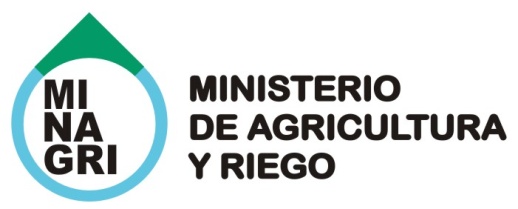 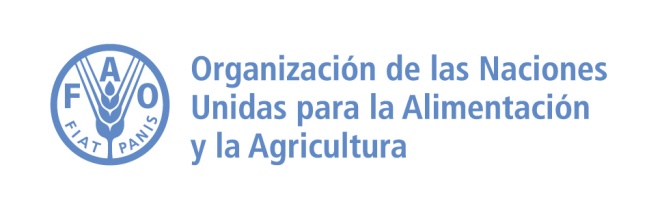 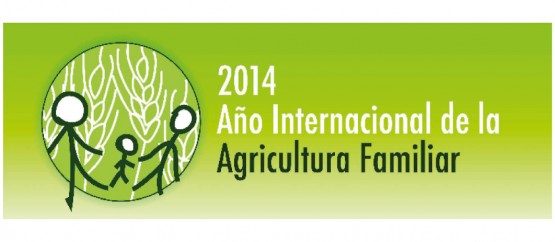 CursoDiálogo de Políticas Públicas en torno a la Agricultura Familiar y lasDirectrices Voluntarias sobre la Gobernanza Responsable de la Tenencia de la Tierra, la Pesca y los Bosques en el contexto de la Seguridad Alimentaria NacionalLima, viernes 13 de marzo de 2015Casa Santiago Apóstol (Av. Pedro de Osma 492, Barranco – Lima, Perú)ObjetivoProfundizar el conocimiento sobre los contenidos, alcances y aplicación de las DVGT en el contexto peruano, con énfasis en la problemática del acceso a los recursos naturales desde la perspectiva de los derechos humanos para potenciar el diálogo de las organizaciones agrarias indígenas con funcionarios públicos hacia la implementación de las DVGT. “Aspectos teóricos y aplicación de las DVGT”PROGRAMARegistroRegistro8:00 – 8:30Registro de asistencia de los participantes del cursoInauguración y bienvenidaInauguración y bienvenida8:30 – 9:00 Palabras de bienvenida del Ministro de Agricultura y Riego y representante de la FAO - PerúParte IParte I9:00 – 10:30Presentación del contenido de las DVGT10:30 – 11:00RefrigerioParte IIParte II11:00 – 13:00Diálogo de organizaciones agrarias indígenas con funcionarios públicos hacia la implementación de las DVGT13:00 – 13:15 Palabras de cierre y agradecimiento a cargo de Ministro de Agricultura y Riego y Representante de la FAO - Perú13:15 – 14:00Almuerzo de confraternidadFin del cursoFin del curso